APPLICATION FOR YOUTH SCHOLARSHIP GRANT ON ORGANIC FARMING(for Grantee)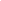 Instruction: Fill-up all the information provided. Please put N/A if not applicable.Personal ProfileName of Applicant: ___________________________________________________________________________Occupation: ___________________________________________________________________________________Place of Birth: ______________________ Date of Birth: _________________ Sex: ___________________Citizenship: _________________________Civil Status: __________________Home Address: ____________________     _____________________     ________________________     _______________________ (District)	                 (Province)	         (Municipality)	           (Barangay)          ____________________     ____________________        _______________________     _______________________(Municipal Class)		(Zip Code)		(Mobile No.)                     (Email Address)                      Educational BackgroundFamily BackgroundWork ExperiencesScholarships, financial assistance, grants, or other privileges received (if any)Trainings Programs / Seminars Attended (start from the most recent training, if any)Farm ExperienceHave you experienced any farming? (Y/N) ____________If yes please proceed to the table below: Business Proposal (Please refer to Annex B. Re Entry Plan)Privacy StatementThe Agricultural Training Institute (ATI) is committed to protect and respect your personal data. We recognize our responsibilities and our data subject’s right under the Republic Act No. 10173, also known as the Data Privacy Act of 2012.Privacy ConsentI have read and understand the Institute’s Data Privacy Statement and express my consent for ATI to collect, store, use, share, process and update my personal information.__________________________________________________________                                                                          (Signature over Printed Name)                                                                                _________________________                                                                                               (Date)LevelSchool / AddressYear GraduatedHonors ReceivedElementaryHigh SchoolVocationalCollegeOthersNameRelationshipAgeOccupationName and Addresses of Company/ FarmPositionInclusive DatesInclusive DatesName and Addresses of Company/ FarmPositionFromToName and Nature of ScholarshipName of Agency (government, private, NGO, etc.)Period of ScholarshipTitle of Seminars/Conferences/Workshops/                   Short Courses Attended (Write in Full)Inclusive Dates                                                                                                                           (mm/dd/yyyy)Inclusive Dates                                                                                                                           (mm/dd/yyyy)Conducted/ Sponsored by                        (Write in Full)Title of Seminars/Conferences/Workshops/                   Short Courses Attended (Write in Full)FromToConducted/ Sponsored by                        (Write in Full)LIST OF COMMODITIESLIST OF COMMODITIESLIST OF COMMODITIESCROPLIVESTOCKOTHERS